Please Return by March 16Reported by  ______________________________________________________  Date  _______________________________________According to the Paperwork Reduction Act of 1995, an agency may not conduct or sponsor, and a person is not required to respond to, a collection of information unless it displays a valid OMB control number. The valid OMB number is 535-0002.  The time required to complete this information collection is estimated to average 10 minutes per response, including the time for reviewing instructions, searching existing data sources, gathering and maintaining the data needed, and completing and reviewing the collection of information.Project Code 122   QID 060041   February 2010   DEALERSProject Code 122   QID 060041   February 2010   DEALERS  OMB No. 0535-0002  Approval Expires 6/30/2012  OMB No. 0535-0002  Approval Expires 6/30/2012  OMB No. 0535-0002  Approval Expires 6/30/2012  OMB No. 0535-0002  Approval Expires 6/30/2012  OMB No. 0535-0002  Approval Expires 6/30/2012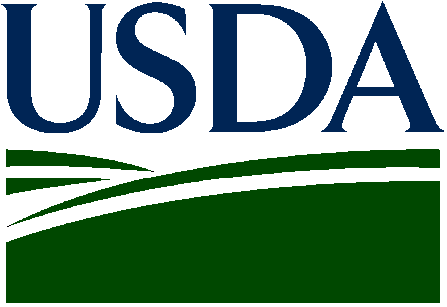 NON-OIL SUNFLOWER2011 CropNON-OIL SUNFLOWER2011 CropNON-OIL SUNFLOWER2011 CropNON-OIL SUNFLOWER2011 Crop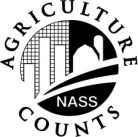 NATIONALAGRICULTURAL STATISTICSSERVICENorth Dakota Field Office701-239-5306Fax: 701-239-5613E-mail: nass-nd@nass.usda.govNorth Dakota Field Office701-239-5306Fax: 701-239-5613E-mail: nass-nd@nass.usda.govNorth Dakota Field Office701-239-5306Fax: 701-239-5613E-mail: nass-nd@nass.usda.govPlantings intentions for the 2011 non-oil sunflower crop will be released March 31. Please help us collect the information by reporting your contracted acreage.Information requested in this survey is used to prepare estimates of selected agricultural commodities.  Under Title 7 of the U.S. Code and CIPSEA (Public Law 107-347), facts about your operation are kept confidential and used only for statistical purposes in combination with similar reports from other producers.  Response is voluntary.Plantings intentions for the 2011 non-oil sunflower crop will be released March 31. Please help us collect the information by reporting your contracted acreage.Information requested in this survey is used to prepare estimates of selected agricultural commodities.  Under Title 7 of the U.S. Code and CIPSEA (Public Law 107-347), facts about your operation are kept confidential and used only for statistical purposes in combination with similar reports from other producers.  Response is voluntary.Plantings intentions for the 2011 non-oil sunflower crop will be released March 31. Please help us collect the information by reporting your contracted acreage.Information requested in this survey is used to prepare estimates of selected agricultural commodities.  Under Title 7 of the U.S. Code and CIPSEA (Public Law 107-347), facts about your operation are kept confidential and used only for statistical purposes in combination with similar reports from other producers.  Response is voluntary.Plantings intentions for the 2011 non-oil sunflower crop will be released March 31. Please help us collect the information by reporting your contracted acreage.Information requested in this survey is used to prepare estimates of selected agricultural commodities.  Under Title 7 of the U.S. Code and CIPSEA (Public Law 107-347), facts about your operation are kept confidential and used only for statistical purposes in combination with similar reports from other producers.  Response is voluntary.PLEASE REPORT FOR YOUR OPERATION(Include acres contracted through agents)PLEASE REPORT FOR YOUR OPERATION(Include acres contracted through agents)STATEACRES CONTRACTEDAND TO BE CONTRACTEDOther (___________________)